点亮传承，报效家乡       ——我校校友卓亮亮创业之路卓亮亮,男,1988年生,2005年就读于江西大宇职业技术学院工程监理0533班。现为福安市昌运种植专业合作社理事长；福安市第一届特支人才（优秀农村实用人才）；福安市昌运种植专业合作社团支部书记；福安市大学生创业协会常务理事长;宁德市级非物质文化遗产保护项目闽东红糖制作技艺福安市级代表性传承人；卓亮亮科普工作室负责人。卓亮亮自大学毕业返乡创业以来,便跟随父亲卓立云学习家族传承的红糖制作技艺。通过多年的磨练，继承并发展了家族传承的红糖制作技艺，成为家族红糖制作技艺的第六代传承人。为了实现乡村振兴，带动村民一起发家致富，卓亮亮成立了福安市昌运种植专业合作社并担任理事长。积极投身乡村振兴实业，制定了无公害甘蔗种植标准并通过了国家农业部的无公害认证,从源头上加强对甘蔗原料的把控,极大地提高了红糖的品质。他还注册了“CY昌运”、“化蛟村”、“化蛟卓氏”“卓立云”“化蛟红糖”等注册商标，极大增强了合作社知识产权的建设和保护，并将家族传承的红糖制作技艺分别申请列入了福安市第二批非物质文化遗产代表性保护名录和宁德市第六批非物质文化遗产代表性保护名录。其本人也于2018年9月10日被福安市人民政府和福安市文化体育新闻出版局认定为非遗传承人。卓亮亮在担任合作社理事长期间，为合作社获得诸如”福建省无公害农产品产地”、“福建省质量诚信单位”、“福建省工业企业质量信誉承诺单位”、“宁德市守合同重信用单位”、“宁德市初创三年获奖项目单位”、“宁德市青年创业示范单位”、“福安市农村科普示范基地”、“城阳镇三农服务先进集体”“城阳镇优秀企业”等多项荣誉。经过多年的努力，将家乡的古法红糖打造成特色产业，提高了村民的财政收入，人年均纯收入达到1.6万元。新华社《以梦为马不负韶华》、中国教育网络电视台《大学生创业：我的青春我做主》、海峡文艺出版社《闽东企业家风采第四集-守祖业躬耕田垄、扬新篇传承匠心》、宁德电视台《福安味道纪录片-第十二集一方红糖一方情》、闽东日报《福安红糖甜蜜飘香》、宁德网《福安红糖：回家过年的甜蜜回忆》等多家媒体和报社都对卓亮亮的事迹进行了相关的采访和报道。卓亮亮本人也于2019年被中共福安市委人才工作领导小组评为福安市第一届特支人才（优秀农村实用人才）。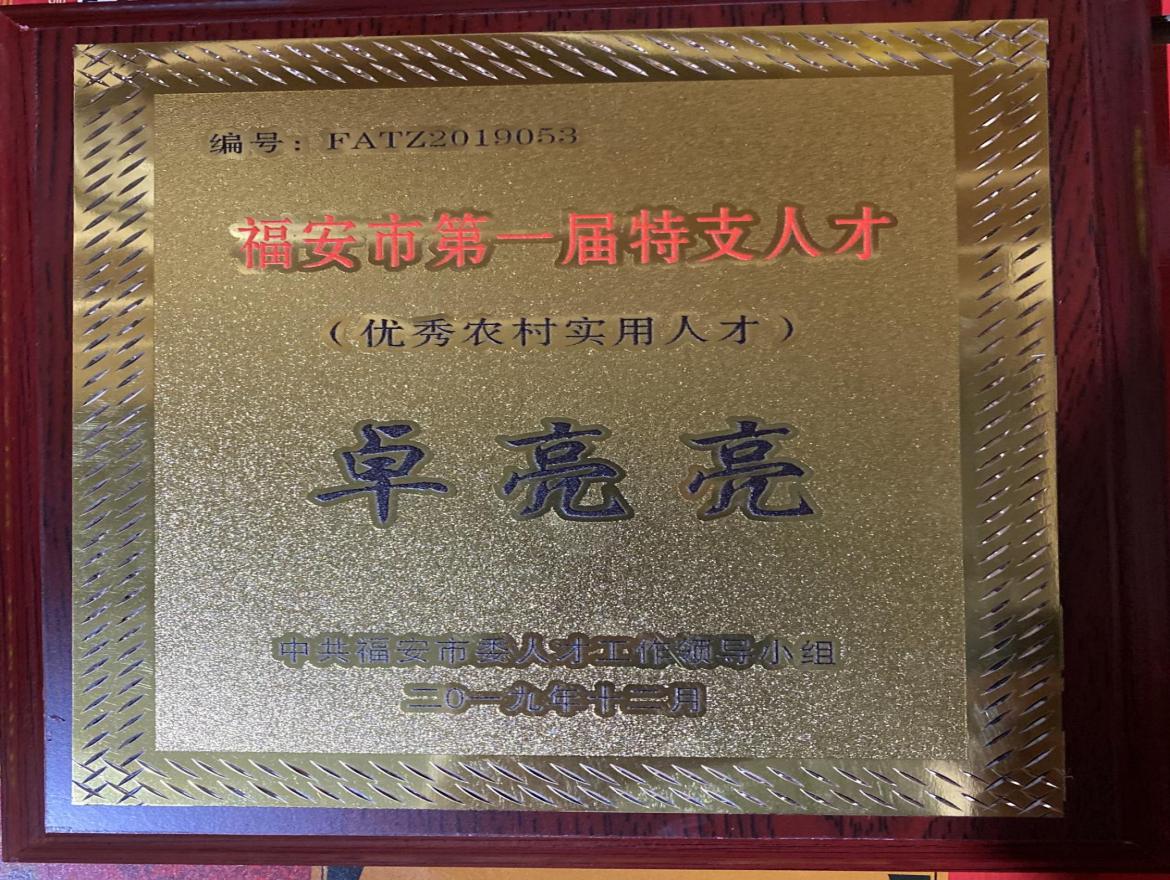 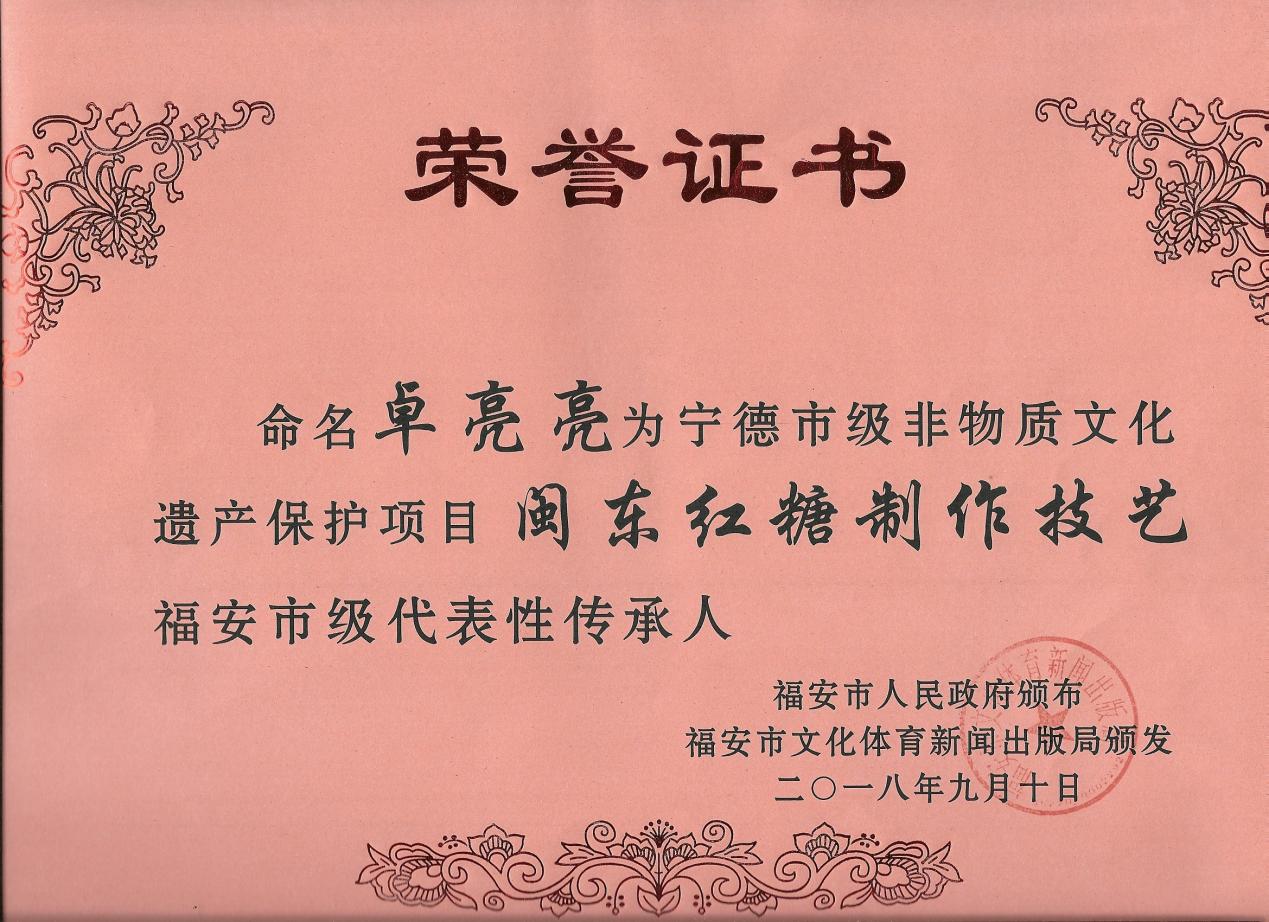 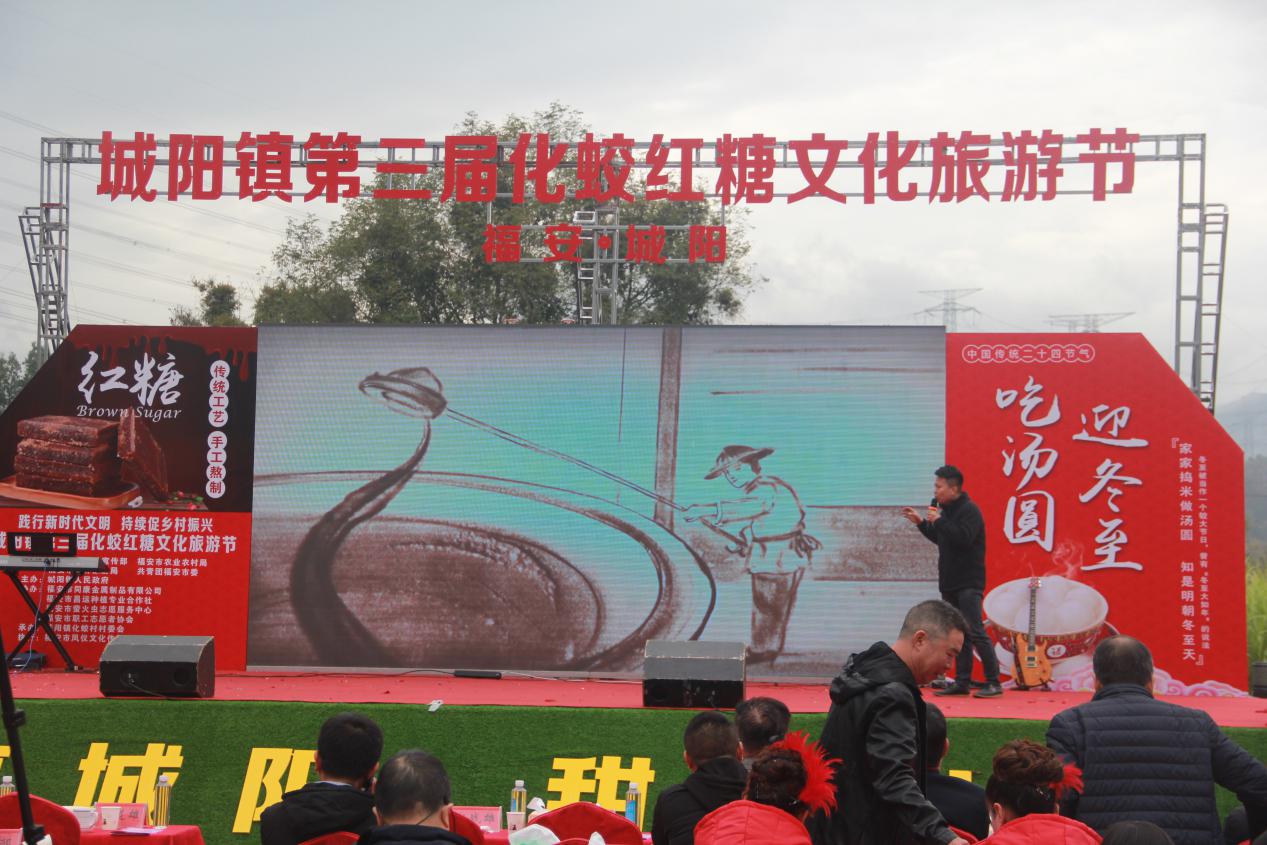 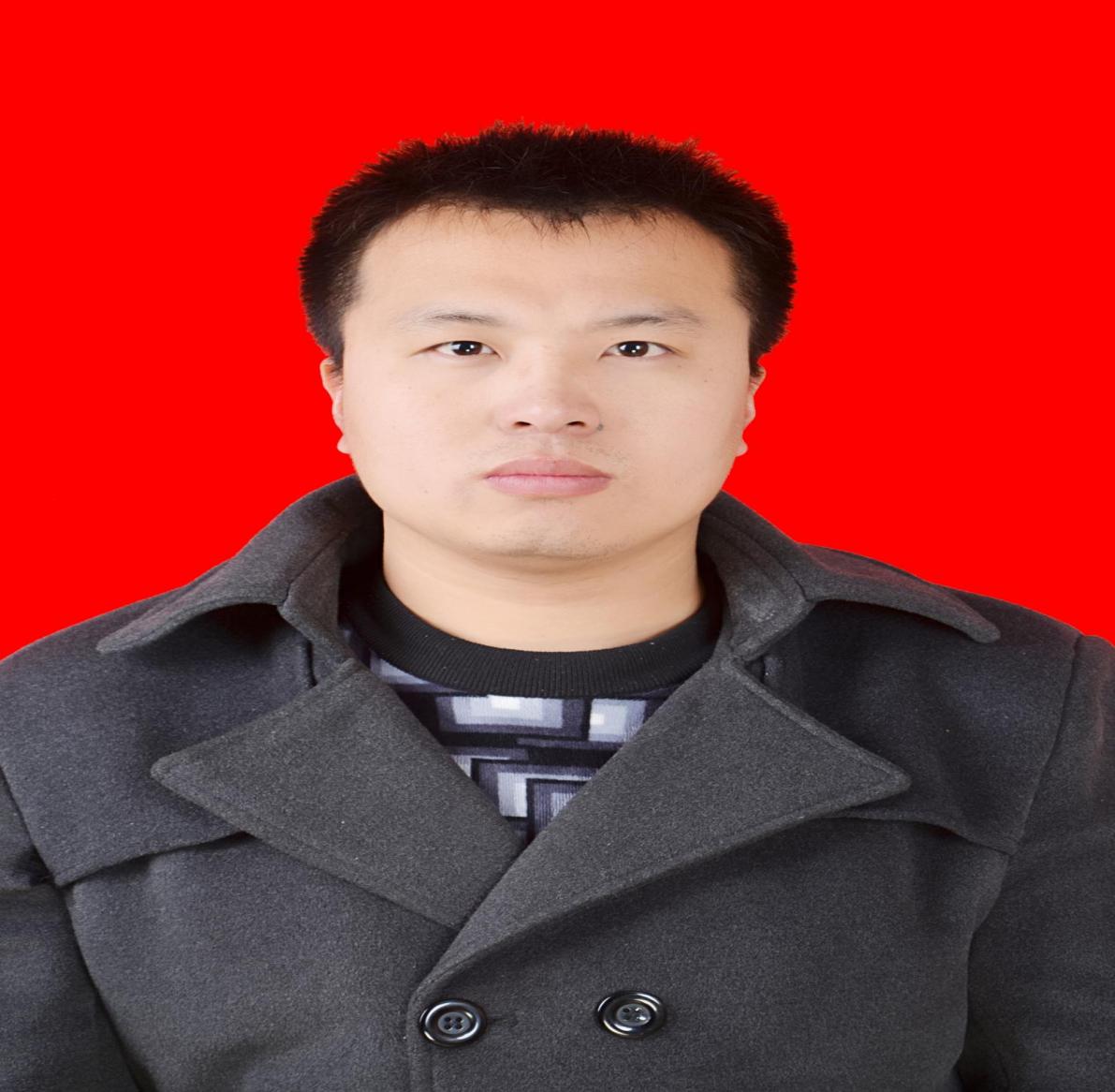 